The Columbian Exchange by Alfred CrosbyACTIVITY - 	
Read the documentWrite one sentence that reflects the main idea of each paragraph (12 paragraphs, 12 sentences)What is the author trying to express in this document?  (50 Word Statement)Paragraph 1:Main Idea in one sentenceRate it with your reasonParagraph 2:Main Idea in one sentenceRate it with your reasonParagraph 3:Main Idea in one sentenceRate it with your reasonParagraph 4:Main Idea in one sentenceRate it with your reasonParagraph 5:Main Idea in one sentenceRate it with your reasonParagraph 6: Main Idea in one sentenceRate it with your reasonParagraph 7:Main Idea in one sentenceRate it with your reasonParagraph 8:Main Idea in one sentenceRate it with your reasonParagraph 9:Main Idea in one sentenceRate it with your reasonParagraph 10:Main Idea in one sentenceRate it with your reasonParagraph 11:Main Idea in one sentenceRate it with your reasonParagraph 12:Main Idea in one sentenceRate it with your reasonWHAT IS THE AUTHOR'S MAIN POINT?  {Write one paragraph using between 50 - 59  words to express the author's main idea]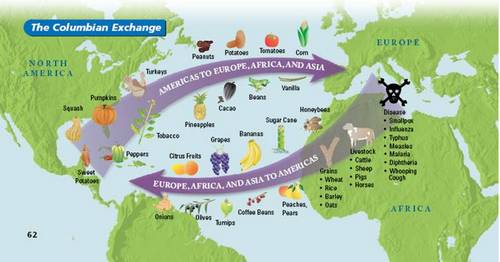 